Great Bradley Church, Suffolk: Grave Number 171   Other Galley family Graves are numbers 170,171,180Mary Galley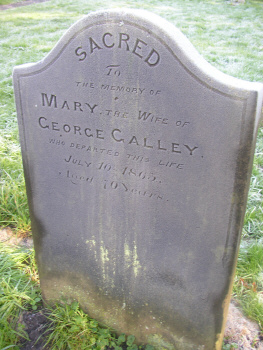 